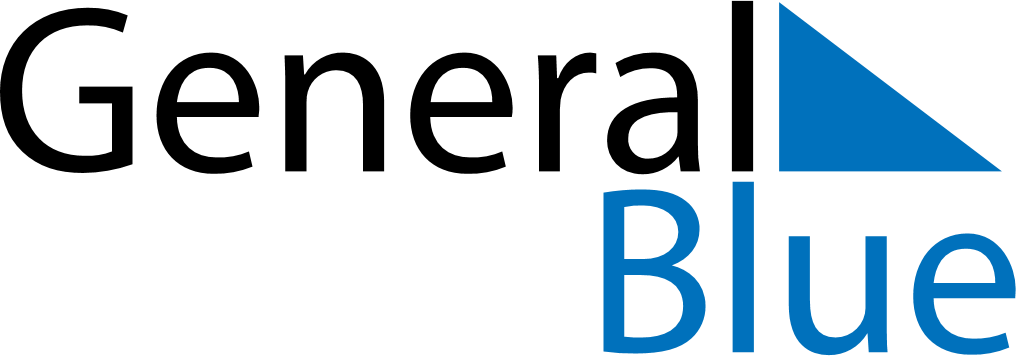 Antigua and Barbuda 2020 HolidaysAntigua and Barbuda 2020 HolidaysDATENAME OF HOLIDAYJanuary 1, 2020WednesdayNew Year’s DayApril 10, 2020FridayGood FridayApril 12, 2020SundayEaster SundayApril 13, 2020MondayEaster MondayMay 1, 2020FridayLabour DayMay 31, 2020SundayPentecostJune 1, 2020MondayWhit MondayAugust 1, 2020SaturdayJ’Ouvert MorningAugust 2, 2020SundayLast LapNovember 2, 2020MondayIndependence DayDecember 9, 2020WednesdayV.C Bird DayDecember 25, 2020FridayChristmas DayDecember 26, 2020SaturdayBoxing Day